16e Prix CAP48 de l’Entreprise Citoyenne - Edition 2023CANDIDATURE SECTEUR PUBLIC(COMMUNES / PROVINCES)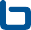 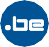 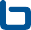 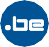 INTRODUCTIONNous vous remercions de joindre au dossier toute information utile pour étayer la candidature (photos, documentation, journal d’entreprise). Nous insistons pour que chaque entreprise candidate soit en ordre à l’égard de l’ONSS et de la TVA.DEMANDEUR (SOCIÉTÉ) :PROJETNature de la candidature :	Nature du handicap concerné par la réalisation :IDENTIFICATION DU DEMANDEURSIÈGE SOCIALNom :Adresse :	Code postal :	             Localité :SIÈGE(S) D’EXPLOITATIONNom : Adresse :Code postal :	Localité :Nom : Adresse :Code postal :	           Localité :PRÉSENTATION DE L’ADMINISTRATIONDes données complémentaires peuvent être présentées sous forme d’annexe au présent formulaireDocuments à joindre en annexe :	Dernier bilanACTION GLOBALEMerci de compléter les domaines d’intervention ci-dessous afin d’exposer précisément les actions mises en place vers les citoyens et travailleurs de la commune.INTÉGRATION OU MAINTIEN À L’EMPLOI DE TRAVAILLEURS EN SITUATION DE HANDICAP : ACTION MISE EN ŒUVREFAITES-VOUS APPEL A DES ENTREPRISES DE TRAVAIL ADAPTE (E.T.A.) ?ACCESSIBILITÉ DES  SERVICES  COMMUNAUX  POUR  LES  CITOYENS (PICTOGRAMMES, ACCÈS PMR, TRANSPORT EN COMMUN, EXCURSIONS, LOISIRS, …)ACCESSIBILITÉ DES ACTIVITÉS POUR LES ENFANTS (PLAINE, STAGE, CRÈCHE, ÉCOLE,…)ACCESSIBILITÉ DES COMMERCES, CENTRE CULTUREL, CENTRE SPORTIF,…HANDICONTACT : RÔLE ET ACTIONS MISES EN PLACECONSEIL CONSULTATIF (DE LA PERSONNE HANDICAPÉE OU AUTRE) : CRÉATION D’ACTIVITÉS ADAPTÉESDate de création, contenus, décisions prises, applications concrètes par la commune, nom et coordonnées du PrésidentORGANISATION D’ACTIVITÉS SPÉCIFIQUES (EX : HANDICITÉ, SALON, ACTIVITÉS SPORTIVES, …)SENSIBILISATION DU PERSONNEL AU HANDICAPCOMMUNICATION (BROCHURE SPÉCIFIQUE, BROCHURE ADAPTÉE, SITE ANYSURFER,…)AUTRESPRESENTATION D’UNE « BONNE PRATIQUE » MISE EN PLACE DANS LA COMMUNEPERSONNE DE CONTACTNom :Fonction :Adresse :Code postal :	Localité :Tél. : Email :DESCRIPTION DE L’ACTIONMOTIVATION : POURQUOI VOUS ÊTES-VOUS INVESTIS DANS CETTE ACTION ?MOYENS MIS EN PLACE (FINANCIERS ET HUMAINS)CETTE INITIATIVE EST-ELLE REPRODUCTIBLE ?AUTRES REMARQUES À L’ATTENTION DE CAP48DONNÉES CHIFFRÉES SPÉCIFIQUES À L’ACTIONNombre de personnes :      ETP :     Prestations confiées à l’Entreprise de Travail Adapté					         ETP :				       Montant annuel :        Respect du quota de personnes en situation de handicap :     oui / non   				        Pourcentage : Investissement total pour l’accessibilité : Investissement total de l’entreprise :AIDES DES AUTORITÉS (RÉGIONALES, FÉDÉRALES, INTERNATIONALES)Préciser les aides antérieures des 3 dernières années ainsi que les aides en cours pour le projet concerné : sujet, période, budget, type d’aide et volume, partenariatANNEXEPRÉSENTATION CHIFFRÉEChiffre d’affaire annuel :Résultat net : Fonds propres :Personnel total (nombre de personnes) :Personnel total (ETP) :